Life on the edge: Temperature and Hb genotype in-sensitive O2 binding in Atlantic cod red blood cells near their southern distribution limitRunning title: Red cell O2 binding in Atlantic codSamantha L. Barlow1*, Julian Metcalfe2, David A. Righton2 and Michael Berenbrink1*1Institute of Integrative Biology, The University of Liverpool, Biosciences Building, Crown Street, Liverpool, L69 7ZB, U.K.2Centre for Environment, Fisheries and Aquaculture Science (CEFAS), Lowestoft NR33 0HT, UK*Corresponding authors:sbarlow@liverpool.ac.uk and michaelb@liverpool.ac.ukKeywords: Atlantic cod, Gadus morhua, oxygen transport, temperature, red blood cell, Bohr effectSummary statement:Analysis of red blood cell O2 binding in Atlantic cod near their warming, equatorward limit of distribution suggests that, contrary to expectations, it does not depend on functional differences in haemoglobin genotypes, and is as important as cardiac output in setting upper limits to circulatory O2 supply under environmental warming.AbstractAtlantic cod are a commercially important species believed to be threatened by warming seas near their southern, equatorward upper thermal edge of distribution. Limitations to circulatory O2 transport, in particular cardiac output, and the geographic distribution of functionally different haemoglobin genotypes have separately been suggested to play a role in setting thermal tolerance in this species. The present study assessed the thermal sensitivity of O2 binding in Atlantic cod red blood cells with different Hb genotypes near their upper thermal distribution limit and modelled its consequences for the arterial-venous O2 saturation difference, Sa-v, another major determinant of circulatory O2 supply rate. Results showed statistically indistinguishable red blood cell O2 binding between the three HbI genotypes in wild-caught Atlantic cod from the Irish Sea (53°North). Red blood cells had an unusually low O2 affinity, with reduced or even reversed thermal sensitivity between pH 7.4 and 7.9 and 5.0 and 20.0°C. This was paired with strongly pH-dependent affinity and cooperativity of red blood cell O2 binding (Bohr and Root effects). Modelling of Sa-v at physiological pH, temperature and O2 partial pressures revealed a substantial capacity for increases in Sa-v to meet rising tissue O2 demands at 5.0 and 12.5°C, but not at 20°C. There was further no evidence for an increase of maximal Sa-v with temperature. It is suggested that Atlantic cod at such high temperatures may solely depend on increases in cardiac output and blood O2 capacity, or thermal acclimatisation of metabolic rate, for matching circulatory O2 supply to tissue demand.IntroductionThe 5th assessment report of the Intergovernmental Panel on Climate Change documents an increase in average global sea surface temperatures over the last century and predicts their continued rise (Field et al., 2014). The body temperature of marine ectothermic organisms is directly affected by warming seas, which makes an understanding of their physiological capabilities to withstand elevated temperatures vital for predicting future redistributions of species and influencing management regimes (e.g., Deutsch et al., 2015). Atlantic cod (Gadus morhua) are widely distributed in coastal and shelf seas throughout the North Atlantic, but stocks near the southern, equatorward upper thermal margin of their historic distribution limit in the Irish and Southern North Sea have declined over the past decades, which has in part been ascribed to warming seas (Brander, 2005; Drinkwater, 2005; Perry et al., 2005; Beggs et al., 2014; Deutsch et al., 2015).  Given in addition its high commercial importance and resulting fishing pressures, this has led to extensive research into thermal effects on Atlantic cod life history traits, physiology, behaviour, abundance and distribution (Mork et al., 1984; Petersen and Steffensen, 2003; Gamperl et al., 2009; Righton et al., 2010; Behrens et al., 2012; Engelhard et al., 2014; Kreiss et al., 2015; Rutterford et al., 2015).  Based on the thermal sensitivity of life history traits and projected future temperature changes, Atlantic cod stocks near their current upper thermal distribution limit in the North East Atlantic have been predicted to disappear entirely from the Celtic and Irish Seas by the end of this century (Drinkwater, 2005). Likewise, alternative mechanistic models based on a metabolic index of the O2 supply to demand ratio and projected future temperature and O2 partial pressure (PO2) changes predict reductions in the current habitat volume (occupied area x depth range) by 12-32% at the equatorward upper thermal margin of Atlantic cod by the end of the present century (Deutsch et al., 2015). 	The oxygen- and capacity-limited thermal tolerance (OCLTT) hypothesis attempts to provide a general mechanistic explanation for the thermal distribution limits of aquatic organisms, suggesting that the capacity of O2 supply mechanisms in aquatic ectotherms, such as the circulatory and ventilatory systems, becomes insufficient to meet rising O2 demands at thermal extremes, thus affecting their ability to maintain an adequate aerobic scope for activities such as feeding, digestion, growth, migration, reproduction and predator evasion (Pörtner, 2001; Pörtner and Knust, 2007).  	Studies on the acute thermal tolerance of Atlantic cod have identified the circulatory system as a primary limiting factor in the O2 supply cascade from the environment to the tissues, with cardiac function suggested to become compromised close to the critical thermal maximum (Sartoris et al., 2003; Lannig et al., 2004; Gollock et al., 2006). According to the Fick equation, cardiac output, Q̇ (the product of heart rate, fH, and stroke volume, VS) and the arterial-venous O2 difference, CaO2 - CvO2, together determine the rate of circulatory O2 delivery (ṀO2) between respiratory organs and tissues (Fick, 1870):	ṀO2 = Q̇ (CaO2 - CvO2) 								Equation (1)The contribution of changes in CaO2 - CvO2 in the assessment of maximal O2 supply capacities during warming of marine ectotherms is largely unknown, although it has long been recognised that, e.g. in humans, the increase in CaO2 - CvO2 may surpass the increase in Q̇ in its contribution to meeting elevated ṀO2 during heavy exercise (factorial increases of 3.45 and 2.51, respectively; Ekelund and Holmgren, 1964; Dejours, 1975). CaO2 - CvO2 essentially equals the maximal blood O2 binding capacity multiplied by the arterio-venous O2 saturation difference, Sa-v (ignoring the relative small contribution of physically dissolved O2 in blood with average haemoglobin (Hb) concentration). Sa-v is in turn determined by the arterial and mixed venous PO2 values (PaO2 and PO2, respectively) and the shape and properties of the blood O2 equilibrium curve (OEC; e.g. Weber and Campbell, 2011). In fact, left-shifts of the OEC with increasing temperature or decreasing pH have classically been linked to improved rates of tissue O2 supply (Bohr et al., 1904; Barcroft and King, 1909). Yet the contribution of such OEC changes to meeting increased O2 demands in marine ectotherms at elevated temperatures is poorly known.  	Atlantic cod are of particular interest in this context because the different Hb phenotypes of their polymorphic major HbI component (Sick, 1961) have been associated with differences in the thermal sensitivity of O2 binding in their red blood cells (RBCs) (Karpov and Novikov, 1980; Andersen et al., 2009). The frequencies of the two co-dominant alleles underpinning the HbI polymorphism vary inversely along a latitudinal cline in the North East Atlantic, from the Barents Sea with frequencies of the HbI 1 allele as low as 0-0.1, to the Southern North Sea, where HbI 1 frequency rises as high as 0.6-0.7 (Sick, 1965; Jamieson and Birley, 1989; Andersen et al., 2009; Ross et al. 2013). These clines have been attributed to natural selection acting on divergent temperature sensitivities of Atlantic cod harbouring the different HbI genotypes regarding growth, physiology and behaviour (reviewed by Andersen, 2012; Ross et al., 2013). However, the brief but influential report by Karpov and Novikov (1980) that first suggested functional differences in RBC-O2 affinity between the HbI genotypes, was based on RBC OECs of White Sea Atlantic cod (67° North) near their northern, lower thermal distribution limit and measured at a single, physiologically rather low pH value (7.5; Karpov and Novikov, 1980). Its findings and extrapolations for the efficiency of RBC O2 transport in Atlantic cod HbI genotypes near their southern, upper thermal limit of distribution have to our knowledge never been experimentally verified.	The present study was undertaken to assess the thermal sensitivity of RBC O2 binding, and its consequences for Sa-v under in vivo-relevant conditions in Atlantic cod HbI genotypes near their upper thermal distribution limit in the North East Atlantic. The results showed statistically indistinguishable RBC O2 affinities and their pH and temperature sensitivities between all three HbI genotypes in wild-caught Atlantic cod from the Irish Sea (53°North). All animals showed an unusually low RBC O2 affinity, with no -or even reversed- thermal sensitivity over much of the physiological pH and temperature range. This was paired with strongly pH-dependent affinity and cooperativity of RBC O2 binding. Modelling of Sa-v at physiological values for pH, temperature and PO2 revealed a substantial capacity for increases in this factor to meet rising tissue O2 demands at 5.0 and 12.5°C, but not at 20°C, where further increases in the maximal rate of O2 delivery by the circulatory system are predicted to solely rely on increases in cardiac output and O2 capacity. Materials and MethodsWild Atlantic cod, Gadus morhua (Linnaeus, 1758), with a total length of 46.4 ± 0.45 cm (here and elsewhere: mean ± S.E.M; N = 106 animals) were caught by hook and line on board of commercial fishing boats in the Mersey Estuary adjoining the Irish Sea near Liverpool, U.K., (53°25’ North, 3.02°1’ East) between mid-January and end of February 2015 at sea surface temperatures between 6.8 and 7.9°C. Animals were killed by a British Home Office approved Schedule 1 method, involving concussion and destruction of the brain. Blood was removed from caudal vessels using heparinized 1 ml syringes, whose dead space had been filled with 9.000 units ml-1 sodium heparin solution (from porcine intestinal mucosa, Sigma-Aldrich). Up to 8 animals were bled on the day before each experiment and samples were kept on ice for maximally 10 h before landing and genotyping. Immediately after, blood of a single individual was selected for experiments the next day in accordance with a pre-determined random selection of genotype order.Genotype determinationRBCs were isolated from plasma and buffy coat by centrifugation (3000 rcf, 4°C, 4 mins) and 20 µl of RBC pellet were lysed by adding 64 µl cold distilled water. Hbs in the haemolysate were separated by horizontal agarose gel electrophoresis, modified from Sick (1961). A 1% agar gel was prepared in diluted (1:1, with water) Smithies buffer (45 mM Tris, 25 mM boric acid and 1 mM EDTA, adjusted to pH 8.8 at room temperature). Undiluted Smithies buffer was used as an electrode buffer and samples were run towards the positive pole at 120 volts for 40 minutes at 4°C in a cold room, whereupon Hb bands were viewed immediately without staining.Preparation of RBC suspensionsRemaining RBC pellets of selected samples were resuspended in physiological saline composed of (in mmol l-1) NaCl (125.5), KCl (3), MgCl2 (1.5), CaCl2 (1.5), D-glucose (5) and Hepes (20), adjusted to pH 7.97 at 15°C (Koldkjaer and Berenbrink, 2007). The above washing procedure of centrifugation and resuspension in fresh saline was repeated twice and during the last step RBCs were re-suspended at an approximate haematocrit (Hct) of 5-10 % and stored overnight at 4°C in a 15 ml falcon tube with a large air reservoir, placed on the side to maximise exchange surface area between saline and sedimented cells. Following the overnight rest and immediately prior to establishing RBC O2 equilibrium curves (OECs), RBCs were washed again, re-suspended in fresh saline at 8-13% Hct, and the concentrations of tetrameric Hb [Hb4], mean corpuscular Hb (MCHC), ATP, and GTP were determined.Analytical procedures[Hb4] was determined by the cyan-methaemoglobin method using modified Drabkin’s solution (11.9 mmol l−1 NaHCO3, 0.61 mmol l−1 K3[Fe(CN)6] and 0.77 mmol l−1 KCN) and a haem-based extinction coefficient of 11.0 l mmol-1 cm-1 at a wavelength of 540 nm, as described earlier (Völkel and Berenbrink, 2000). Hct was measured in micro-haematocrit tubes using a SpinCrit Micro-Hematocrit centrifuge and MCHC was calculated as [Hb4]/(Hct/100). For ATP and GTP determinations, equal volumes of washed RBC suspension and 0.6 M perchloric acid (PCA) were mixed before freezing at -80°C for later analysis.  Samples were defrosted and centrifuged at 4°C and 13,000 rcf.  The PCA extract was neutralised to an approximate pH of 7 by the addition of concentrated potassium carbonate to the supernatant and the resultant precipitate was removed by centrifugation.  ATP and GTP concentrations in the supernatant were then determined enzymatically via the two step process outlined by Albers et al. (1983), with the following modifications:  The enzymes hexokinase with glucose-6 phosphate dehydrogenase (H8629, Sigma-Aldrich) and Nucleoside 5′-diphosphate kinase (N0379, Sigma-Aldrich) were used at concentrations of 13 units/mL and 5000 units/mL, respectively.  The accuracy of the test and potential losses of nucleotide triphosphates (NTPs) during PCA extractions were examined using ATP and GTP standard solutions (Sigma-Aldrich, A2383 and G8877).  Recovery was 96.4 ± 0.9% and 80.4 ± 0.64% (n = 18) for ATP and GTP respectively, and all measurements were corrected accordingly.  Concentrations were converted to mmol l-1 RBCs using equation presented by Albers et al., (1983), then standardised using MCHC and presented as ATP/Hb4 and GTP/Hb4 molar ratios.Oxygen equilibrium curve determinations After the above measurements were taken, RBC suspensions were further diluted 10-fold in pH 7.97 saline and then pH was varied by final 10-fold dilutions in salines of pH 7.45, 7.70 and 7.97 (all adjusted at 15°C). Thermally-induced saline pH changes were assessed in air equilibrated RBC suspensions using a Lazar Model FTPH-2S pH electrode with a Jenco 6230N meter (Jenco Collaborative, California, USA). Given the buffering properties of the saline (20 mM Hepes) and small quantity of cells (0.08 – 0.13% Hct) oxygenation-linked changes in pH of RBC suspensions during OEC measurements were deemed negligible. For each individual, 1.2 ml aliquots of final RBC suspension were incubated, at the three pH values in parallel, in 50 ml capacity Eschweiler glass tonometers (Eschweiler GmbH, Engelsdorf, Germany) with custom attached 1 cm path length optical glass cuvettes (following a design by Brix et al., 1998). This was performed at temperatures of 5.0, 12.5 and 20.0°C and a minimum of five PO2 values covering the range between of 20 to 80% RBC O2 saturation. PO2 was varied by mixing air and N2 in pre-determined ratios using a Wösthoff gas mixing pump (Wösthoff GmbH, Bochum, Germany) and the final gas mixture was fully humidified at the experimental temperature. RBC suspensions were equilibrated for at least 20 minutes with each gas mixture.  Solutions remained sealed within the tonometer to ensure PO2 remained constant while an optical spectrum was taken between 500-700 nm (Unicam UV 500 spectrophotometer, Thermo Electron Corporation, Ohio, USA; with Vision 32 Software) and O2 saturation of RBC suspensions was determined by spectral deconvolution (Völkel and Berenbrink, 2000).  Data analysis and statisticsSpectral deconvolution of the optical spectra (see Völkel and Berenbrink, 2000) was used to determine the concentrations of haemoglobin derivatives within RBC suspensions (oxyhaemoglobin, HbO2; deoxyhaemoglobin, deoxyHb; and the two forms of methaemoglobin, acid Hb+ and alkaline Hb+) at each temperature, pH and PO2 value using SigmaPlot 12.5 (Systat Software Inc., San Jose, California).  The unknown concentrations (mmol l-1) of the different tetrameric Hb derivatives, were calculated using	 f = au + bv + cw + dx 								Equation (2) where a, b, c, and d, represent [HbO2], [deoxyHb], [acid Hb+], and [alkaline Hb+], respectively and were restricted to values greater than or equal to zero.  f is the predicted dependent variable to be fitted to the measured absorption data for each nm step between 500 and 700 nm. u, y, w and x represent the respective experimentally determined absorption coefficients for each Hb derivative at each wavelength between 500 and 700 nm, respectively.  Absorption coefficients for HbO2 and deoxyHb were created with RBC suspensions in pH 8.05 saline at 5.0°C, exposed to 100% oxygen or 100% nitrogen. Acid Hb+ and alkaline Hb+ absorption coefficients were constructed using Hb suspensions oxidised with tri-potassium hexacyanoferrat at pH 6.5 and 8.05 respectively, although the analysis showed that no methaemoglobin formation had occurred in any of our samples. In all cases, the predicted values by the curve fitting procedure were plotted for each wavelength between 500 and 700 nm together with the measured spectra for visual inspection of the accuracy of the prediction.	The level of RBC O2 saturation (S) was calculated as [HbO2]/ ([HbO2] + [deoxyHb]).  Hill plots on data between 20 and 80% saturation were created using log (S/(1-S)) versus log PO2.  Log P50 was calculated by linear regression as the log PO2 when log (S/(1-S)) equalled 0. The slope of the regression line indicated the apparent cooperativity of RBC O2 binding or Hill number (nH).  The Bohr coefficient was calculated by Φ = Δlog P50/ ΔpH for each pH interval. Because of nonlinearity, at each temperature, log P50 and nH were plotted against measured saline pH and 2nd order polynomials were used to standardise them to pH 7.40, 7.65 and 7.9, removing the effect of temperature-induced pH shifts on these variables. Once standardised to fixed pH, thermal sensitivities of OECs were expressed as apparent heat of oxygenation, ΔH’.  These were calculated using the van’t Hoff equation ΔH’ = 2.303 R ((Δlog P50)/(Δ1/T)), where R = universal gas constant (0.008314 kJ K-1 mol-1), and T = temperature in K.	OECs for a series of fixed pH values were produced using values for nH and P50 predicted at a given pH for each individual from the same 2nd order polynomial equations used above for standardising log P50 and nH. RBC O2 saturation S was then calculated as a function of PO2 using:  S = PO2 exp(nH) [PO2 exp(nH) + P50 exp(nH)]-1					Equation (3) 	Sa-v during acute temperature and/or pH changes was modelled as the differences between SaO2 and SvO2 at physiologically relevant pH and arterial and venous PO2 values read from RBC OECs. An arterial pH of 7.86 and average values of 85 and 30 mmHg for PaO2 and PO2 were assumed for resting normoxic Atlantic cod at 12.5°, based on literature values for this species close to this temperature (Kinkead et al., 1991; Perry et al., 1991; Claireaux and Dutil, 1992; Nelson et al., 1996; Larson et al., 1997; Karlsson et al., 2011; Petersen and Gamperl, 2011). PaO2 was assumed constant during acute thermal change (Sartoris et al., 2003), whereas values for PO2 at 5.0 and 20.0°C of 60 and 15 mmHg, respectively, were based on the percentage changes observed by Lannig et al. (2004). Changes in arterial pH were assumed to follow the relationship with temperature established for marine teleosts and elasmobranchs by Ultsch and Jackson (1996). Owing to the generally larger deoxygenation-linked proton uptake in teleosts Hbs compared to other vertebrates (Berenbrink et al., 2005), venous pH was assumed to be similar to arterial pH, as previously recorded in normoxic Atlantic cod (Perry et al., 1991). Maximal Sa-v at each temperature was taken as the maximally observed Sa-v at any pH and PaO2 and PO2 equalling 85 and 15 mmHg, the lowest average PO2 reported for Atlantic cod in the literature under any condition.All values are reported as means ± standard error of the mean (SEM).  Sigmaplot 12.5 (Systat Software Inc., San Jose, California) was used for all statistical analysis and significance was accepted at p < 0.05. Differences between mean values were generally assessed by one-way ANOVA, followed by a post-hocTukey test, if relevant. Other test statistics (two-way, three way ANOVA, χ2 and one-sample t-tests) were used as indicated directly in the text.ResultsIn 106 Atlantic cod caught between mid-January and end of February 2015 in the River Mersey Estuary near Liverpool, the HbI 1/1 genotype dominated with 45% of individuals, followed by 41% HbI 1/2 heterozygotes and just 14% HbI 2/2 homozygotes (Table 1). These genotype frequencies did not significantly deviate from the expectations according to the Hardy-Weinberg equilibrium, (χ2 = 1.09, d.f. = 2, p > 0.5) or from the averaged values recorded for the Irish Sea between 1971 and 1977 (χ2= 5.73, d.f. = 2, p > 0.05; Jamieson and Birley, 1989).  HbI 1 allele frequency was 0.66 and thus among the highest values recorded for Atlanitc cod stocks across their geographical range (Ross et al., 2013), and similar to values reported in recent years for the Southern North Sea (0.66, Pörtner et al., 2001; 0.64, Andersen et al. 2009). There was no difference in total length between HbI genotypes in 84 animals that were available for length measurement, nor in the subset of 16 animals selected for OECs (p = 0.073 and 0.226, respectively; Table 1).  In the latter group there were also no significant HbI genotyperelated differences in haematocrit (p = 0.834), haemoglobin concentration (p = 0.697), MCHC (p = 0.371) and ATP/Hb4 (p = 0.284) or GTP/Hb4 (p = 0.620) ratios of washed RBC suspensions immediately prior to experiments (Table 1). The ATP/Hb4 and GTP/Hb4 ratios further were similar to values previously reported on whole blood (Leray, 1982).OECs of Atlantic cod RBCs at all three temperatures and for all three HbI genotypes revealed strong Bohr and Root effects, as shown by strong pH-induced reductions in RBC O2 affinity and O2 saturation at atmospheric PO2, respectively (Figure 1A-C). At each nominal saline pH, increasing temperatures appeared to reduce O2 affinity, shifting OECs to the right and increasing P50 (Figure 1A-C). However, this effect will have been partially due to the temperature-induced shifts in the pH of the HEPES buffer. Thus, for example, the actual pH values experienced by RBCs suspended in saline with a nominal pH of 7.90 were 7.99, 7.89 and 7.81 at 5.0, 12.5 and 20.0°C, respectively, with SEM values for pH below 0.005.	In the Bohr plot (Figure 2) the stepwise reductions of pH from nominal pH 7.90 to 7.65 and then 7.40 resulted in significant increases in log P50 within all genotypes and all temperatures (p < 0.001).  Thus, the southern HbI 1/1 genotype at 5.0°C and pH 7.99 had a log P50 of 1.52 ± 0.02 (corresponding to a P50 of 33 mmHg). As pH decreased, O2 affinity showed a corresponding decrease, with a log P50 of 1.79 ± 0.03 (P50 62 mmHg) at pH 7.75 and a further decrease at pH 7.51 to 2.20 ± 0.06 (158 mmHg). Similar effects of pH were also observed at 12.5 and 20.0°C, although increasing temperatures caused a general shift of curves towards higher log P50 values and lower pH values (Figure 2). 	Surprisingly, log P50 values were not affected by HbI genotype at any tested pH or temperature (p = 0.161 – 0.421), although there was a tendency of values in the northern HbI 2/2 type to be consistently lower than the other two genotypes.  	The relationship between log P50 and pH appeared distinctly curvilinear and a three-way ANOVA with pH-range, temperature and genotype as factors, revealed that the Bohr coefficient, Δ log P50 (Δ pH)-1, significantly increased in magnitude from around -1.08 in the higher pH range, to about -1.65 in the lower pH range (p < 0.001). This increased pH dependence of RBC O2 affinity at lower pH is likely due to the more pronounced Root effect at the lowest pH values.  Both genotype and temperature had no significant effect on the Bohr coefficient (p = 0.183 and 0.840, respectively).	Hill’s cooperativity constant nH did not vary significantly between the upper two saline pH values at any temperature, attaining values between 1.5 and 2.0. At the lowest saline pH however, nH was significantly reduced down to values between 1.0 and 0.7 compared to the highest saline pH (p < 0.001) indicating the onset of the Root effect. Similar to log P50 above, nH also remained unaffected by HbI genotype at all pH values and temperatures (p = 0.161 – 0.421).  Given the lack of significant Hb genotype differences in all analyses above, data for all animals were pooled for the following analyses.	After standardising log P50 values of the combined HbI genotypes to constant pH values (Table 2), log P50 at pH 7.65 was completely independent of temperature over the entire range from 5.0 to 20.0⁰C (Table 3).  At pH 7.90, log P50 was also statistically indistinguishable between 5.0°C and 12.5°C, and only increased significantly at 20.0°C compared to these values (p = 0.002 and p < 0.001, respectively; Table 3). At pH 7.40, log P50 was unaffected by temperature between 20.0 and 12.5⁰C, and only significantly increased at 5⁰C compared to these values (p < 0.001), revealing a reversed temperature sensitivity at the lower temperature range.The pH-adjusted cooperativity coefficient nH (Table 2) was unaffected by temperature at pH 7.9 ((p = 0.412;   Table 3), but at pH 7.65 it was significantly reduced at 5.0°C when compared to 12.5 and 20.0°C (p < 0.001), although values at 12.5 and 20°C did not differ significantly. At pH 7.4, nH significantly increased with temperature over the whole range (p < 0.001; Table 3).	ΔH’ for the oxygenation reaction of Atlantic cod RBCs was significantly affected by both pH (p < 0.001) and temperature range (p < 0.001), with no significant interaction (p = 0.574) between factors (two-way ANOVA, with temperature range and pH as factors; Figure 3). Between 12.5 and 20.0°C and at pH 7.90, Atlantic cod RBCs showed a typical exothermic oxygenation reaction, with a negative ΔH’ value of -15.7 ± 2.9 kJ mol-1. However, in the same thermal range, thermal sensitivity was significantly reduced at pH 7.65 and 7.40, where ΔH’ values amounted to -2.5 ± 1.9 kJ mol-1 and +5.8 ± 3.9 kJ mol-1, respectively. These values were not significantly different from each other and One-sample t-tests showed that they also did not significantly differ from zero (p = 0.208 and 0.158, respectively; Figure 3).  At all pH values, the magnitude of ΔH’ was significantly higher between 5.0-12.5°C than between 12.5-20.0°C. In the lower temperature range at pH 7.9 this resulted in a ΔH’ value of -3.8 ± 2.3 kJ mol-1, which was not significantly different from zero (One-sample t-test, p = 0.119).  Stepwise, significantly more endothermic RBC oxygenation was observed at pH 7.65 (+8.9 ± 2.4 kJ mol-1) and then pH 7.40 (+23.2 ± 4.4 kJ mol-1).	Using 2nd order polynomials (Table 2), log P50 and nH values from Figure 2 were standardized for a series of fixed pH values and the corresponding OECs shown for three temperatures (Figure 4). At each temperature, literature values for in vivo PaO2 and PO2 and the resulting Sa-v are indicated for each pH. The curves suggest in vivo arterial O2 saturations, across temperature, at resting arterial pH (7.91 to 7.81 between 5.0°C and 20.0°C, respectively) and constant arterial PO2 (85 mmHg)  of no more than 80% (Figure 4A-C).  Increasing temperatures are associated with greater use of the venous reserve, as shown by decreases in PO2, and consequent increases in Sa-v from 0.11 at 5.0° to 0.44 and 0.58 at 12.5 and 20.0°C, respectively. Further, at each temperature and fixed PaO2 and PO2 values, acidification-induced decreases in SvO2 were accompanied by similar, or even greater decreases in SaO2 (Figure 4A-C). This suggests that in Atlantic cod RBCs the benefits of the Bohr effect under general acidosis in facilitating O2 offloading to tissues at a given PO2, are minimised by parallel or even greater decreases in arterial O2 loading.Estimates of maximal Sa-v values at the three temperatures (Figure 4 D-F) show a substantial  potential for increasing Sa-v above routine values at 5.0 and 12.5°C, where Sa-v rises, by factors of 4-5 and 1.5-2.0, respectively, when PO2 is allowed to drop to the minimally observed value of 15 mmHg (Figure 4E, F vs. A, B). However, there was no additional capacity for Sa-v increases above routine values at 20.0°C (Figure 4C, F). Similarly, across pH values,  maximal Sa-v values tended to decrease, rather than  increase with temperature, such that even taking into account a temperature-associated decrease in in vivo arterial pH from 7.91 at 5.0°C to 7.81 at 20.0°C did not increase Sa-v (Figure 4D-F).DiscussionThe results of the present study suggest that the O2 binding properties of Atlantic cod RBCs near their southern, upper thermal distribution limit in North East Atlantic are contrary to common expectation independent of HbI genotype, characterized by an unusually low O2 affinity that is strongly affected by pH and remarkably temperature in-sensitive over much of the physiological pH range. These factors combine to create a blood O2 transport system in which maximal Sa-v under in vivo conditions does not increase with temperature or general blood acidosis, which universally accompanies elevated temperature across ectothermic vertebrates (Ultsch and Jackson, 1996). This is surprising in light of the fact that increased temperature and general blood acidification are the classic, textbook examples of how the rate of O2 supply to tissues can be increased by right-shifts of the OEC and increased Sa-v (Barcroft and King, 1909; Bohr et al. 1904; Dejours, 1975; Berenbrink 2006, 2011a). Similarly, temperature-dependent differences in O2 affinity between the HbI genotypes of Atlantic cod have been held crucial in the adaptation of this species to environmental temperature for more than 35 years (Karpov and Novikov, 1980; Andersen, 2012; Ross et al., 2013). The clear lack of both a temperature and HbI genotype effect on RBC O2 affinity demonstrated in the present study, together with results from carefully controlled whole animal studies (Gamperl et al., 2009), points to an emerging paradigm shift in our understanding of thermal adaptation of O2 supply mechanisms and the roles of HbI genotypes differences in Atlantic cod. In the following the results are critically evaluated and the underlying mechanisms and consequences for maximal circulatory O2 supply rates of Atlantic cod at elevated temperatures are discussed.Low O2 binding affinity of Atlantic cod RBCsThe average P50 of Atlantic cod RBCs across the three genotypes was 40 mmHg (calculated from log P50 values at pH 7.90 between 5.0 and 12.5°C in Table 4). This value is among the lowest O2-affinities that have been reported for blood or RBCs of any fish under the standardised conditions given above (e.g. Herbert et al., 2006). Such a low P50 results in arterial blood in gills lying on the edge of the steep part of the OEC, with modelled RBC O2 saturations of no more than 80% at typical PO2 and pH values and at any temperature between 5.0 and 20.0°C (Figure 4). This guarantees that across all temperatures, small decreases in venous PO2 enable large increases in O2 unloading in the tissues at a relatively high venous PO2, which will safeguard a sufficiently large diffusion gradient from the blood plasma to tissue mitochondria. Blood O2 tissue extraction [Sa-v x SaO2-1] was accordingly as high as 53% for normoxic resting animals at pH 7.90 and 12.5°C (calculated from Figure 4A), which compares well with estimates in Atlantic cod in vivo under similar conditions (57%, Perry et al., 1991; 51%, Petersen and Gamperl, 2011). The high venous unloading PO2 may be particularly important for cardiac O2 supply in species like Atlantic cod, where the ventricle lacks a coronary blood supply and consists entirely of spongey myocardium that relies exclusively on the O2 remaining in luminal blood that is returned from the other tissues (Santer and Walker, 1980; Farrell et al., 2012). However, too low a blood O2 affinity comes at the cost of potentially reducing the efficiency of a further right-shift of the OEC for increasing Sa-v under, e.g., warming or general acidosis.(In)efficiency of the Bohr effect in enhancing O2 supply under general acidosisThe low O2 affinity of Atlantic cod RBCs was paired with one of the largest Bohr effects reported for blood or RBCs under controlled standard conditions (Δ logP50 (Δ pH)-1 = -1.08 ± 0.05, pH 7.9 to 7.65 and 5.0 to 20.0° ). Low O2 affinity and a strong Bohr effect were both previously reported for Atlantic cod haemolysates in the presence of saturating ATP concentrations (Pörtner et al., 2001; Brix et al., 2004; Verde et al., 2006). Bohr et al. (1904) first emphasized the biological importance of elevated blood carbon dioxide partial pressures (PCO2s) and thereby blood acidification for enhancing blood O2 utilisation in the tissues, without affecting O2 uptake at the higher PO2 values in the respiratory organ. The present study surprisingly suggests that these generally accepted benefits of the Bohr effect are partially cancelled in Atlantic cod due to their low blood O2 affinity, whereby any decrease in SvO2 during general acidosis is accompanied by a similar, or even larger decrease in SaO2, such that Sa-v remains the same or even decreases upon acidification (Figure 4). Thus, the unusually large effect of elevated CO2 or low pH on Atlantic cod RBC O2 binding affinity and capacity (Krogh & Leitch, 1919; Herbert et al., 2006; Berenbrink et al., 2011) will be mainly useful during localized tissue acidification, such as at the tissue poles of the vascular counter-current exchangers (retia mirabilia) in the eye and swim bladder of Atlantic cod, where they are crucial for generating super-atmospheric PO2 values that support the high metabolic demands of the poorly vascularized retina, and for swim bladder gas filling against increasing hydrostatic pressures at depth (Bohr, 1894; Wittenberg and Wittenberg, 1962; Berenbrink et al., 2005; Berenbrink, 2007).	These considerations do not negate the benefits of the Bohr effect in increasing Sa-v due to arterio-venous pH . Instead they emphasize that parallel pH shifts in arterial and venous blood, such as during exerciseinduced lactacidosis or environmental warming, are unlikely to increase Sa-v in Atlantic cod at physiological PaO2 and minimal PO2. Any increases in circulatory blood O2 supply under these conditions must come from increases in cardiac output, blood O2 capacity, or alternative mechanism that may increase Sa-v.Reduced and reversed thermal sensitivity of O2 binding in Atlantic cod RBCsWhole body or local increases in temperature, such as in working muscle, are classically thought to increase blood O2 transport by increasing Sa-v (Barcroft and King, 1909). In many animals the intrinsically exothermic nature of haem O2 binding determines the overall heat of Hb oxygenation, resulting in a lowered Hb O2 affinity at elevated temperature (Weber and Campbell, 2011). However, binding of allosteric effectors such as protons and ATP or GTP preferentially to deoxy Hb requires their endothermic release during oxygenation and this can compensate for the heat released by exothermic haem oxygenation, leading to a reduced or even reversed temperature sensitivity of Hb O2 affinity.  This is best known for heterothermic tuna, billfishes, and lamnid sharks, where exothermic Hb O2 binding may cause problems in heat-conserving vascular counter-current exchangers (Weber & Campbell, 2011). The finding of largely thermally insensitive RBC O2 affinity in Atlantic cod in this study, together with the study by Clark et al. (2010) on Pacific mackerel, suggests that low thermal sensitivity of RBC O2 affinity may be more widespread among ectotherm fishes than previously thought. 	Normally, with an overall exothermic reaction of Hb O2 binding, increased temperatures decrease Hb O2 affinity and cause a right-shift of the OEC. This will generally allow an increased Sa-v in any organism with SaO2 and PaO2 in the flat upper part of the OEC because a decrease in SvO2 allows of a greater exploitation of the venous reserve. However, for a species with a RBC O2 affinity as low as reported for Atlantic cod in the present study, any gain in O2 offloading by a decrease in SvO2 will be obliterated by a parallel decrease in SaO2 at typical PaO2. This may be the ultimate, evolutionary driving cause behind the reduced thermal sensitivity of O2 binding in Atlantic cod RBCs.	The proximate, mechanistic explanation for the phenomenon may involve at least two not necessarily exclusive factors. First, the large Bohr effect suggests an above average increase in the number of proton binding sites in deoxyHb compared to oxyHb (for review see Berenbrink 2006, 2011a),. The release of these protons during oxygenation may compensate for exothermic haem O2 binding. This is supported by the strong effect of pH on the overall enthalpy of RBC oxygenation over the whole temperature range (Figure 3). Second, the increase in cooperativity of RBC O2 binding with temperature at low pH (Table 3) suggests that the over-stabilisation of deoxy Hb by the Root-effect (with nH ≤ 1; see Berenbrink 2011b) is weakened at higher temperatures, where increasing values of nH indicate an endothermic transition to the oxy conformation of Hb. This is consistent with previous work demonstrating the large endothermic nature of the deoxy to oxy Hb conformational transition in teleosts (Saffran and Gibson, 1979). In addition, the endothermic release of the organic phosphate modulators ATP and GTP from deoxy Hb upon oxygenation may contribute to the overall heat of oxygenation of Atlantic cod RBCs, a mechanism that has previously been shown to contribute to the reduced and reversed oxygenation enthalpy of several species of billfish (Weber et al., 2010).  However, elucidation of the detailed molecular mechanism(s) behind reduced or even reversed thermal sensitivity of Atlantic cod RBC O2 affinity awaits detailed studies on purified Hbs under tightly controlled conditions of allosteric modifiers.Lack of HbI genotype effects on O2 binding in Atlantic cod RBCsThe increased frequency of the HbI 1 allele towards the Southern range of Atlantic cod has been widely related to a parallel cline in environmental temperature and to a presumed advantage of HbI 1/1 cod in having a higher RBC O2 affinity at temperatures above 15°C compared to HbI 2/2 cod where this is higher below 15°C (e.g., Karpov & Novikov, 1980; Andersen et al., 2009; reviewed by Andersen, 2012, and Ross et al., 2013). The current study establishes the absence of any statistically supported differences in the RBC O2 binding characteristics between Atlantic cod of all three HbI genotypes near their southern upper thermal distribution limit. This result has been consistently obtained over a range of pH values at each of three physiologically relevant temperatures and is considered robust, because factors well known to modify the genetically determined, intrinsic O2 binding affinity of Hb inside RBCs have carefully been controlled.  To ensure environmental relevance but at the same time minimise differences in prior thermal or hypoxic acclimatization of individuals, RBCs were obtained immediately after capture from wild Atlantic cod at a single location and over a 6 week period in winter where long term annual water temperature changes were minimal and stratification was absent (Neat et al. 2014; O’Boyle & Nolan, 2010). In contrast to earlier studies (Karpov and Novikov, 1980; Gollock et al., 2006; Petersen and Gamperl, 2011) RBCs were washed in glucose-containing physiological saline and incubated overnight before experimentation. This removes any catecholamine hormones, which are known to be released into plasma during blood sampling stress and modify the concentration of intracellular allosteric modifiers of Hb O2 binding, and  any catecholamine-initiated effects to wear off during pre-incubation in standardised physiological saline (Berenbrink and Bridges, 1994a, b). This ensures equilibration of extra and intracellular ion concentrations and well defined RBC extracellular and intracellular pH values (Berenbrink and Bridges, 1994a, b) and resulted in comparable RBC intracellular Hb and nucleotide triphosphate concentrations HbI genotypes that were similar to values in fresh whole blood (Table 1; Leray, 1982). Extreme dilution of RBCs (Hct 0.08-0.13%) in buffered physiological saline ensured full control of RBC extracellular pH and ion composition during the actual OEC measurements and avoided the need for correction of points on the OECs to constant pH, which may otherwise vary by more than 0.1 pH units with oxygenation status in Atlantic cod whole blood in vitro (Herbert et al., 2006). Extreme dilution also avoided potential problems with RBC O2 consumption that may have been behind O2 contents of zero at PO2 values of 15 mmHg in OECs obtained at high Hct with a gasometric method (Gollock et al., 2006; Petersen and Gamperl, 2011). Full spectrophotometric assessment of RBC O2 saturation between 500 and 700 nm in the present study also avoided having to assume full RBC O2 saturation at some arbitrary high PO2 which may have led to a systematic overestimation of O2 saturation and affinity in some previous studies (Karpov and Novikov 1980; Gollock et al., 2006; Herbert et al., 2006; Petersen and Gamperl, 2011). Finally, 5-6 specimens per HbI genotype were used to reduce outlier effects in the interpretation of results. Together this makes the present study the most comprehensive test yet for HbI genotype differences in RBC O2 binding properties. The negative finding in this study raises the question what other characteristic(s), if any, of the different HbI alleles is behind the documented differences in geographical distribution, growth rates, hypoxia tolerance, and preference temperature (reviewed by Andersen, 2012; Ross et al., 2013)?Possible reasons for the variability of HbI genotype effectsIn theory, genetic differences in the intrinsic O2 binding characteristic between the Hb genotypes, or in their interactions with allosteric modulators, could have been masked by the large phenotypic plasticity in Hb O2 binding properties of ectotherms (Weber and Jensen, 1988). However, genotype effects RBCs by Karpov and Novikov (1980) Brix et al. 1998; Colosimo et al., 2003; Brix et al., 2004)suggest that the adaptive value of  Hb genotypes on O2 supply rates in different environments may have been overemphasized natural selection may act on different life history stage than the juveniles or adults that are most commonly studied. For example, unfertilised eggs of Atlantic cod have been shown to contain transcripts of all four major adult expressed globins, including the β1 globin responsible for the HbI polymorphism (Wetten et al., 2010). The functional relevance of these gene products, by necessity of maternal origin, is unclear and transcripts disappear upon fertilisation in the embryonic stages until expression is switched on again later in juveniles and adults (Wetten et al., 2010). However, if the maternal HbI genotype in eggs affects their fertilisation success, this may explain the significantly skewed HbI genotype ratios in offspring of heterozygote parents that was observed by Gamperl et al. (2009) and was later in life balanced by significantly higher growth rates of the underrepresented genotype. Thus, differing costs and benefits during different life history stages and/or in different micro environments may lead to balanced HbI polymorphisms that differ in HbI 1 frequencies across the distributional range. 	In addition, the HbI polymorphism may be genetically linked to other traits that are under selection, such as the regulatory polymorphism of the HbI promoter in Atlantic cod (Star et al., 2011; Andersen, 2012) that may be responsible for HbI genotype-associated differences in Hct and Hb concentration observed in some studies (Mork and Sundnes, 1984). Clearly our understanding of molecular mechanisms enabling adaptation of marine ectotherms to environmental temperature change is just at the beginning and more studies linking the genetics, physiology, ecology and evolution of these organisms are required.Concluding remarks on physiological consequence of Atlantic cod RBC O2 binding characteristics Atlantic cod are regularly exposed to acute temperature shifts in their natural environments, similar to those employed in the present study, e.g. during upwelling and turbulent mixing events of water bodies with different temperatures (Freitas et al. 2015), or when crossing the thermocline (Righton et al., 2010). The latter is particularly relevant for Irish Sea cod that continue actively changing depth during the warmer summer months, compared to North Sea cod that remain confined in bottom waters throughout June to September (Righton et al., 2001; Righton and Metcalfe, 2002). Our modelling approach suggests that during acute warming the O2 binding characteristics of Atlantic cod RBC will enable uncompromised gill O2 loading at in vivo arterial PO2 values and at the same time permit increased O2 offloading at falling venous PO2. However, the theoretical maximal Sa-v at physiological pH and arterial and venous PO2 does not increase with temperature (Figure 4 D-F), and is already reached under conditions of acute gradual warming to 20⁰C (Figure 4 C, F). Under these conditions Atlantic cod can only further increase the capacity of their circulatory O2 transport system by increasing blood O2 capacity and/or cardiac output. However, in a complex network of feedback systems an increase in cardiac output may itself be limited, firstly by low PO2 of cardiac luminal blood returning from systemic tissues, secondly by an increased cardiac workload and thus O2 demand imposed by the higher viscosity of blood with an increased RBC number, and lastly by O2-supply-independent physiological and anatomical limits to cardiac performance such as maximal heart rate and ventricle size, respectively. Ultimately, when all these avenues to increase blood O2 transport rate are exhausted, long term preservations of aerobic scope for activity at elevated temperature may rely on the extent to which standard metabolic rate can be reduced by thermal acclimatisation. AcknowledgementsThis work forms part of the requirements by the University of Liverpool for considering the award of PhD to SLB. The work was funded by an Industrial CASE (Collaborative Award in Science and Engineering) Partnership award by the U. K.’s Biotechnology and Biological Sciences Research Council (BBSRC) between the Centre for Environment, Fisheries and Aquaculture Science (CEFAS) at Lowestoft and the University of Liverpool. We would like to thank the Liverpool fishermen, Ste Dalton and Lee on the Girl Grey and Kev McKie on the Brigand for their support in obtaining specimens.   Competing interestsThe authors do not declare competing interests.Author contributionsSLB, JM, DAR and MB conceived the project and interpreted the findings. SLB and MB designed the study. SLB executed the experiments and drafted the manuscript. SLB, DAR and MB revised the manuscript.ReferencesAlbers, C., Goetz, K. and Hughes, G. (1983). Effect of acclimation temperature on intraerythrocytic acid-base balance and nucleoside triphosphates in the carp, Cyprinus carpio. Respir. Physiol. 54, 145-159. Andersen, Ø. (2012). Hemoglobin polymorphisms in Atlantic cod–A review of 50years of study. Marine Genomics 8, 59-65. Andersen, Ø., Wetten, O. F., De Rosa, M. C., Andre, C., Carelli Alinovi, C., Colafranceschi, M., Brix, O. and Colosimo, A. (2009). Haemoglobin polymorphisms affect the oxygen-binding properties in Atlantic cod populations. Proc. R. Soc. B. 276, 833-841. Barcroft, J. and King, W. O. (1909). The effect of temperature on the dissociation curve of blood. J. Physiol. 39, 374-384. Beggs, S. E., Cardinale, M. Gowen, R. J. and  Bartolino, V. (2014). Linking cod (Gadus morhua) and climate: investigating variability in Irish Sea cod recruitment. Fish. Oceanography 23, 54-64.Behrens, J. W., Gräns, A., Therkildsen, N. O., Neuenfeldt, S. and Axelsson, M. (2012). Correlations between hemoglobin type and temperature preference of juvenile Atlantic cod Gadus morhua. J. Exp. Mar. Biol. Ecol. 413, 71-77. Berenbrink, M. (2006). Evolution of vertebrate haemoglobins: Histidine side chains, specific buffer value and Bohr effect. Respiratory Physiology & Neurobiology 154, 165–184Berenbrink, M. (2007). Historical reconstructions of evolving physiological complexity: O2 secretion in the eye and swimbladder of fishes. J. Exp. Biol. 210, 1641-1652.Berenbrink, M. (2011a) Transport and exchange of respiratory gases in the blood: evolution of the Bohr effect. In: Farrell, A. P., ed., Encyclopedia of Fish Physiology: From Genome to Environment. Elsevier, Amsterdam, pp. 921-928.Berenbrink, M. (2011b) Transport and exchange of respiratory gases in the blood: Root effect: molecular basis, evolution of the Root effect and rete systems. In: Farrell, A. P., ed., Encyclopedia of Fish Physiology: From Genome to Environment. Elsevier, Amsterdam, pp. 929-934.Berenbrink, M. and Bridges, C. (1994a). Catecholamine-activated sodium/proton exchange in the red blood cells of the marine teleost Gadus morhua. J. Exp. Biol. 192, 253-267. Berenbrink, M. and Bridges, C. (1994b). Active Na+-, Cl-- and HCO3--dependent acid extrusion in Atlantic cod red blood cells in winter activated by hypercapnia. J. Exp. Biol. 192, 239-252. Berenbrink, M., Koldkjaer, P., Kepp, O. and Cossins, A. R. (2005). Evolution of oxygen secretion in fishes and the emergence of a complex physiological system. Science 307, 1752-1757. Berenbrink, M., Koldkjær, P., Wright, E. H., Kepp, O. and da Silva, J. A. (2011). Magnitude of the Root effect in red blood cells and haemoglobin solutions of fishes: a tribute to August Krogh. Acta Physiologica 202, 583-592.Bohr, C. (1894). The Influence of section of the vagus nerve on the disengagement of gases in the air-bladder of fishes. J. Physiol. 15, 494-500. Bohr, C., Hasselbalch, K. and Krogh, A. (1904). Über einen in biologischer Beziehung wichtigen Einfluss, den die Kohlensäurespannung des Blutes auf dessen Sauerstoffbindung übt. Skandinavisches Archiv für Physiologie 16, 402-412. Brander, K. (2005). Spawning and life history information for North Atlantic cod stocks. ICES Coop. Res. Rep. Brix, O., Forås, E. and Strand, I. (1998). Genetic variation and functional properties of Atlantic cod hemoglobins: introducing a modified tonometric method for studying fragile hemoglobins. Comparative Biochemistry and Physiology Part A: Molecular & Integrative Physiology 119, 575-583. Brix, O., Thorkildsen, S. and Colosimo, A. (2004). Temperature acclimation modulates the oxygen binding properties of the Atlantic cod (Gadus morhua L.) genotypes—HbI* 1/1, HbI* 1/2, and HbI* 2/2—by changing the concentrations of their major hemoglobin components (results from growth studies at different temperatures). Comparative Biochemistry and Physiology Part A: Molecular & Integrative Physiology 138, 241-251. Claireaux, G. and Dutil, J.D. (1992). Physiological response of the Atlantic cod (Gadus morhua) to hypoxia at various environmental salinities. J. Exp. Biol. 163, 97–118Clark, T. D., Rummer, J., Sepulveda, C., Farrell, A. and Brauner, C. (2010). Reduced and reversed temperature dependence of blood oxygenation in an ectothermic scombrid fish: implications for the evolution of regional heterothermy? Journal of Comparative Physiology B 180, 73-82. Colosimo, A., Giuliani, A., Maranghi, F., Brix, O., Thorkildsen, S., Fischer, T., Knust, R. and Pörtner, H. (2003). Physiological and genetical adaptation to temperature in fish populations. Cont. Shelf Res. 23, 1919-1928. Dejours, P. (1975). Principles of comparative respiratory physiology: North. Holl. Publ. Comp. Amsterdam, New York. Deutsch, C., Ferrel, A., Seibel, B., Pörtner, H. and Huey, R. B. (2015). Climate change tightens a metabolic constraint on marine habitats. Science 348, 1132-1135. Drinkwater, K. F. (2005). The response of Atlantic cod (Gadus morhua) to future climate change. ICES Journal of Marine Science: Journal du Conseil 62, 1327-1337. Ekelund, L. G. and Holmgren, A. (1964). Circulatory and respiratory adaptation during long-term, non-steady state exercise, in sitting position. Acta Physiologica Scandinavica 62, 240-255.Engelhard, G. H., Righton, D. A. and Pinnegar, J. K. (2014). Climate change and fishing: a century of shifting distribution in North Sea cod. Global Change Biol. 20, 2473-2483. Farrell, A., Farrell, N., Jourdan, H. and Cox, G. (2012). A perspective on the evolution of the coronary circulation in fishes and the transition to terrestrial life. In Ontogeny and Phylogeny of the Vertebrate Heart, pp. 75-102: Springer. Fick, A. (1870). Ueber die Messung des Blutquantums in den Herzventrikeln. Sitzber. Physik. Med. Ges. Würzburg 2, 16. Field, C. B., Barros, V. R., Mastrandrea, M. D., Mach, K. J., Abdrabo, M., Adger, N., Anokhin, Y., Anisimov, O., Arent, D. and Barnett, J. (2014). Summary for policymakers. Climate change 2014: impacts, adaptation, and vulnerability.Part A: global and sectoral aspects.Contribution of Working Group II to the Fifth Assessment Report of the Intergovernmental Panel on Climate Change, 1-32. Freitas, C., Olsen, E. M., Moland, E., Ciannelli, L. and Knutsen, H. (2015). Behavioral responses of Atlantic cod to sea temperature changes. Ecology and Evolution 5, 2070-2083. Gamperl, A., Busby, C., Hori, T., Afonso, L. and Hall, J. (2009). Hemoglobin genotype has minimal influence on the physiological response of juvenile Atlantic cod (Gadus morhua) to environmental challenges. Physiological and Biochemical Zoology 82, 483-494. Gollock, M. J., Currie, S., Petersen, L. H. and Gamperl, A. K. (2006). Cardiovascular and haematological responses of Atlantic cod (Gadus morhua) to acute temperature increase. J. Exp. Biol. 209, 2961-2970. Herbert, N. A., Skov, P. V., Wells, R. M. and Steffensen, J. F. (2006). Whole blood–oxygen binding properties of four cold‐temperate marine fishes: blood affinity is independent of pH‐dependent binding, routine swimming performance, and environmental hypoxia. Physiological and Biochemical Zoology 79, 909-918. Jamieson, A. and Birley, A. (1989). The demography of a haemoglobin polymorphism in the Atlantic cod, Gadus morhua L. J. Fish Biol. 35, 193-204. Karlsson, A., Heier, L. S., Rosseland, B. O., Salbu, B. and Kiessling, A. (2011). Changes in arterial PO2, physiological blood parameters and intracellular antioxidants in free-swimming Atlantic cod (Gadus morhua) exposed to varying levels of hyperoxia. Fish Physiol. Biochem. 37, 249-258. Karpov, A. and Novikov, G. (1980). Hemoglobin alloforms in cod, Gadus morhua (Gadiformes, Gadidae), their functional characteristics and occurrence in populations. J. Ichthyol. 20, 45-50. Kinkead, R., Fritsche, R., Perry, S. F. and Nilsson, S. (1991). The role of circulating catecholamines in the ventilatory and hypertensive responses to hypoxia in the Atlantic cod (Gadus morhua). Physiol. Zool., 1087-1109. Koldkjaer, P. and Berenbrink, M. (2007). In vivo red blood cell sickling and mechanism of recovery in whiting, Merlangius merlangus. J. Exp. Biol. 210, 3451-3460. Kreiss, C. M., Michael, K., Lucassen, M., Jutfelt, F., Motyka, R., Dupont, S. and Pörtner, H. (2015). Ocean warming and acidification modulate energy budget and gill ion regulatory mechanisms in Atlantic cod (Gadus morhua). Journal of Comparative Physiology B 185, 767-781. Krogh, A. and Leitch, I. (1919). The respiratory function of the blood in fishes. J. Physiol. 52, 288-300. Lannig, G., Bock, C., Sartoris, F. J. and Portner, H. O. (2004). Oxygen limitation of thermal tolerance in cod, Gadus morhua L., studied by magnetic resonance imaging and on-line venous oxygen monitoring. Am. J. Physiol. Regul. Integr. Comp. Physiol. 287, R902-10. Larsen, B., Pörtner, H. and Jensen, F. (1997). Extra-and intracellular acid-base balance and ionic regulation in cod (Gadus morhua) during combined and isolated exposures to hypercapnia and copper. Mar. Biol. 128, 337-346. Leray, C. (1982). Patterns of purine nucleotides in some North Sea fish erythrocytes. Comparative Biochemistry and Physiology Part B: Comparative Biochemistry 71, 77-81. Mork, J. and Sundnes, G. (1984). Haemoglobin polymorphism inGadus morhua: Genotypic differences in haematocrit. Helgoländer Meeresuntersuchungen 38, 201-206. Mork, J. A., Giskeødegård, R. and Sundnes, G. (1984). The haemoglobin polymorphism in Atlantic cod (Gadus morhua L.); genotypic differences in somatic growth and in maturing age in natural populations. In: The propagation of cod Gadus morhua L.: an international symposium, Arendal, 14-17 June 1983. Neat, F. C., Bendall, V., Berx, B., Wright, P. J., Ó Cuaig, M., Townhill, B., Schön, P., Lee, J. and Righton, D. (2014). Movement of Atlantic cod around the British Isles: implications for finer scale stock management. J. Appl. Ecol. 51, 1564-1574. Nelson, J., Tang, Y. and Boutilier, R. (1996). The effects of salinity change on the exercise performance of two Atlantic cod (Gadus morhua) populations inhabiting different environments. J. Exp. Biol. 199, 1295-1309. O'Boyle, S. and Nolan, G. (2010). The influence of water column stratification on dissolved oxygen levels in coastal and shelf waters around Ireland. 195-209. Perry, S. F., Fritsche, R., Kinkead, R. and Nilsson, S. (1991). Control of catecholamine release in vivo and in situ in the Atlantic cod (Gadus morhua) during hypoxia. J. Exp. Biol. 155, 549-566. Perry, A. L., Low, P. J., Ellis, J. R. and Reynolds, J. D. (2005). Climate change and distribution shifts in marine fishes. Science 308, 1912-1915. Petersen, L. and Gamperl, A. K. (2011). Cod (Gadus morhua) cardiorespiratory physiology and hypoxia tolerance following acclimation to low-oxygen conditions. Physiological and Biochemical Zoology 84, 18-31. Petersen, M. F. and Steffensen, J. F. (2003). Preferred temperature of juvenile Atlantic cod Gadus morhua with different haemoglobin genotypes at normoxia and moderate hypoxia. J. Exp. Biol. 206, 359-364. Pörtner, H. (2001). Climate change and temperature-dependent biogeography: oxygen limitation of thermal tolerance in animals. Naturwissenschaften 88, 137-146. Pörtner, H., Berdal, B., Blust, R., Brix, O., Colosimo, A., De Wachter, B., Giuliani, A., Johansen, T., Fischer, T. and Knust, R. (2001). Climate induced temperature effects on growth performance, fecundity and recruitment in marine fish: developing a hypothesis for cause and effect relationships in Atlantic cod (Gadus morhua) and common eelpout (Zoarces viviparus). Cont. Shelf Res. 21, 1975-1997. Pörtner, H. O. and Knust, R. (2007). Climate change affects marine fishes through the oxygen limitation of thermal tolerance. Science 315, 95-97. Righton, D., Andersen, K. H., Neat, F., Thorsteinsson, V., Steingrund, P., Svedäng, H., Michalsen, K., Hinrichsen, H., Bendall, V. and Neuenfeldt, S. (2010). Thermal niche of Atlantic cod Gadus morhua: limits, tolerance and optima. Righton, D. and Metcalfe, J. (2002). Multi-torsking: simultaneous measurements of cod behaviour show differences between North Sea and Irish Sea stocks. In Aquatic Telemetry, pp. 193-200: Springer. Righton, D., Metcalfe, J. and Connolly, P. (2001). Fisheries: different behaviour of North and Irish Sea cod. Nature 411, 156-156. Ross, S. D., Behrens, J. W., Brander, K., Methling, C. and Mork, J. (2013). Haemoglobin genotypes in cod (Gadus morhua L): their geographic distribution and physiological significance. Comparative Biochemistry and Physiology Part A: Molecular & Integrative Physiology 166, 158-168. Rutterford, L. A., Simpson, S. D., Jennings, S., Johnson, M. P., Blanchard, J. L., Schön, P., Sims, D. W., Tinker, J. and Genner, M. J. (2015). Future fish distributions constrained by depth in warming seas. Nature Climate Change 5, 569-573. Saffran, W. A. and Gibson, Q. H. (1979). The effect of temperature on carbon monoxide binding to a root effect hemoglobin. J. Biol. Chem. 254, 1666-1670. Santer, R. and Walker, M. G. (1980). Morphological studies on the ventricle of teleost and elasmobranch hearts. J. Zool. 190, 259-272. Sartoris, F., Bock, C., Serendero, I., Lannig, G. and Pörtner, H. (2003). Temperature‐dependent changes in energy metabolism, intracellular pH and blood oxygen tension in the Atlantic cod. J. Fish Biol. 62, 1239-1253. Sick, K. (1961). Haemoglobin polymorphism in fishes. Nature 192, 894-896.Sick, K. (1965). Haemoglobin polymorphism of cod in the North Sea and the North Atlantic Ocean. Hereditas 54, 49-69. Star, B., Nederbragt, A. J., Jentoft, S., Grimholt, U., Malmstrøm, M., Gregers, T. F., Rounge, T. B., Paulsen, J., Solbakken, M. H. and Sharma, A. (2011). The genome sequence of Atlantic cod reveals a unique immune system. Nature 477, 207-210.Ultsch, G. R. and Jackson, D. C. (1996). pH and temperature in ectothermic vertebrates. Bull. Alambam Mus.Nat. Hist. 18, 1-41. Verde, C., Balestrieri, M., de Pascale, D., Pagnozzi, D., Lecointre, G. and di Prisco, G. (2006). The oxygen transport system in three species of the boreal fish family Gadidae. Molecular phylogeny of hemoglobin. J. Biol. Chem. 281, 22073-22084. Völkel, S. and Berenbrink, M. (2000). Sulphaemoglobin formation in fish: a comparison between the haemoglobin of the sulphide-sensitive rainbow trout (Oncorhynchus mykiss) and of the sulphide-tolerant common carp (Cyprinus carpio). J. Exp. Biol. 203, 1047-1058. Weber, R. E. and Campbell, K. L. (2011). Temperature dependence of haemoglobin–oxygen affinity in heterothermic vertebrates: mechanisms and biological significance. Acta Physiologica 202, 549-562. Weber, R. E. and Jensen, F. B. (1988). Functional adaptations in hemoglobins from ectothermic vertebrates. Annu. Rev. Physiol. 50, 161-179. Weber, R. E., Campbell, K. L., Fago, A., Malte, H. and Jensen, F. B. (2010). ATP-induced temperature independence of hemoglobin-O2 affinity in heterothermic billfish. J. Exp. Biol. 213, 1579-1585. Wetten, O. F., Nederbragt, A. J., Wilson, R. C., Jakobsen, K. S., Edvardsen, R. B. and Andersen, O. (2010). Genomic organization and gene expression of the multiple globins in Atlantic cod: conservation of globin-flanking genes in chordates infers the origin of the vertebrate globin clusters. BMC Evol. Biol. 10, 315-2148-10-315. Wittenberg, J. B. and Wittenberg, B. A. (1962). Active secretion of oxygen into the eye of fish. Nature 194, 106-107.Table 1: Summary of all captured and experimental animals.  Number of Atlantic cod of each genotype captured and selected for further experiments, total lengths, and values for haematocrit (Hct), haemoglobin concentration ([Hb4]), mean cellular haemoglobin concentration (MCHC), and RBC ATP/Hb4 and GTP/Hb4 molar ratios in washed red blood cells (RBCs) immediately before experiments (mean values ± SEM., differing numbers  of experimental individuals are indicated in brackets).Table 2: Parameters ( ± SE) for 2nd order polynomial fits of log P50 or nH  (y) as a functions of pH (x), according to y = ax2 + bx + c, of the individual data in Figures 1 and 2 with all genotypes pooled together (N = 16)Table 3: Oxygen equilibrium curve properties, corrected for pH change with temperature, of Atlantic cod red blood cells, with all haemoglobin genotypes combined, when exposed to a range of temperatures and pH values; log P50, with P50 in mmHg and nH (co-operativity at 50 % saturation); mean ± SEM, N = 16. For each parameter different subscript letters within a row indicate significant differences (One-way ANOVA for log P50 and One-way ANOVA on ranks for nH). Figure 1: Oxygen equilibrium curves of Atlantic cod RBCs with different HbI genotypes. Data points are for 5.0, 12.5 and 20.0°C (blue, purple, red symbols and lines, respectively) and at nominal saline pH values of A) 7.90, B) 7.65 and C) 7.40. Circles indicate measured values while lines are based on sigmoidal curve fits for each temperature and HbI genotype (HbI 1/1, solid lines, filled symbols, N = 6; HbI 1/2, long-dashed lines, half-filled symbols, N = 5; HbI 2/2, short-dashed lines, open symbols, N = 5). For each individual 5 data points were obtained at each pH and temperature.Figure 2: Effect of pH, HbI genotype, and temperature on the affinity and cooperativity of O2 binding in Atlantic cod red blood cells. Mean values ± SEM for A) logP50 versus pH for HbI 1/1 (closed symbols, solid lines N = 6), HbI 1/2 (semi-open symbols, long-dashed lines, N = 5) and HbI 2/2 (open symbols, short-dashed lines, N = 5), at 5.0, 12.5 and 20.0°C (blue, purple and red symbols and lines, respectively), and  B) nH, Hill’s cooperativity coefficient at 50% RBC O2 saturation, for the same data as in A.Figure 3: Apparent heat of oxygenation, ΔH’, for Atlantic cod red blood cells. Values between 5.0 and 12.5°C (blue lines and symbols) and 12.5 and 20.0°C (red lines and symbols) are shown at each reference pH (mean ± SEM, N = 16).  Note reversal of y axis, with negative values denoting an exothermic reaction at top. Differing letters within a temperature interval or at constant pH indicate significantly different ΔH’ values (two-way ANOVA), Ψ indicates values not significantly different from zero (one-sample t-test).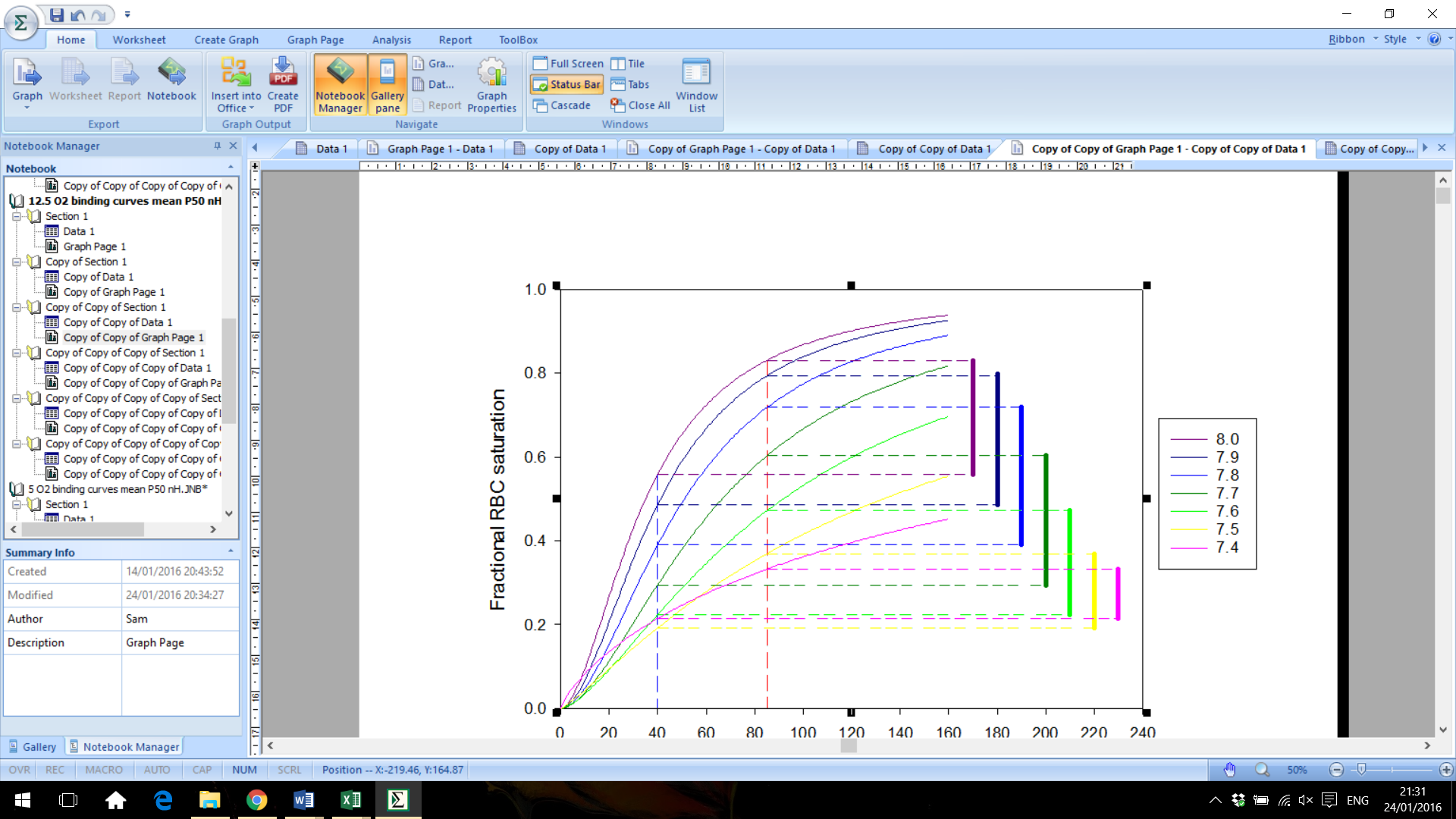 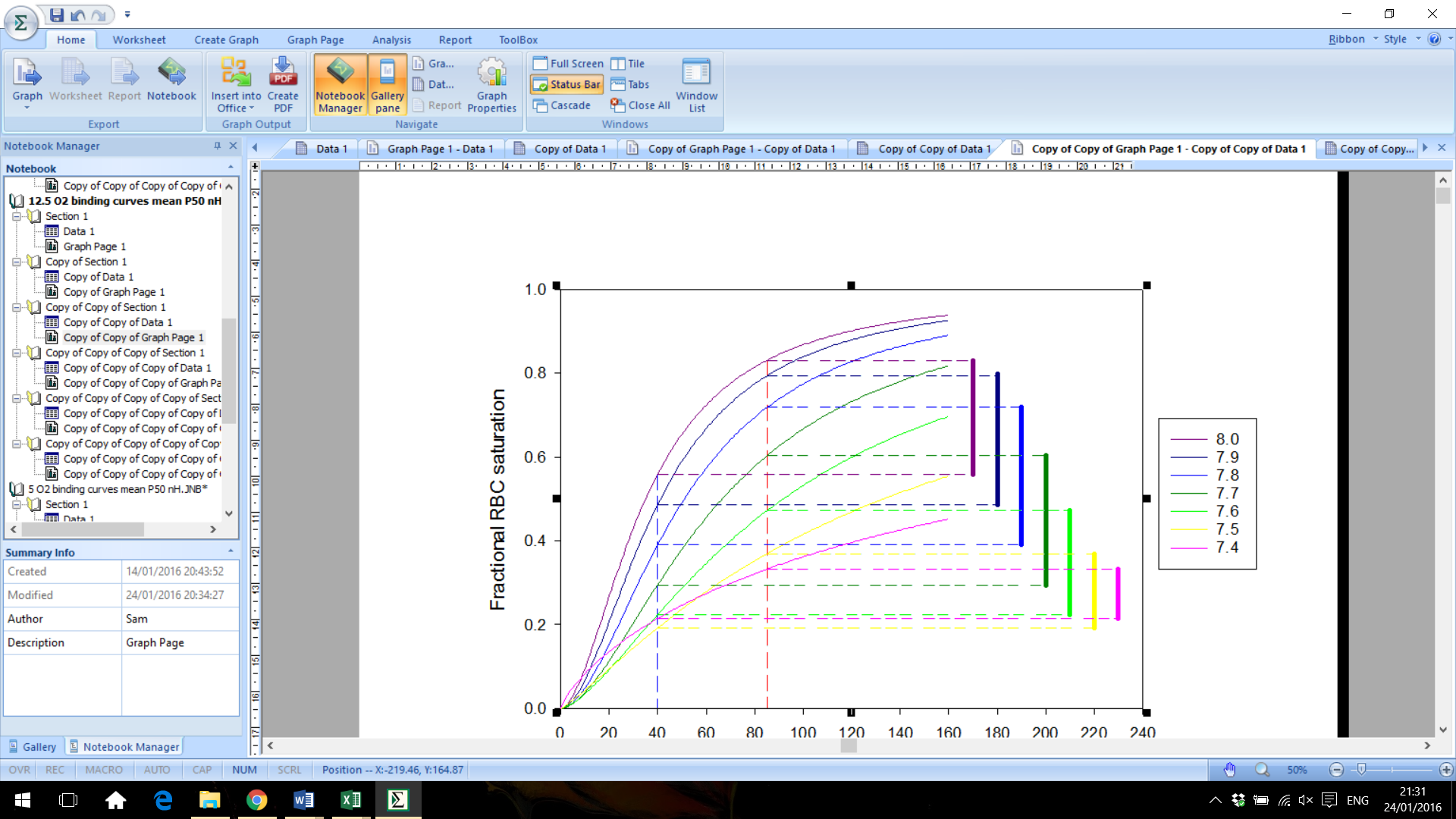 Figure 4: Modelled RBC O2 equilibrium curves and arterial-venous O2 saturation differences in Atlantic cod at different values for pH and temperature. OECs are shown for series of standardised pH values (see inset) and temperatures of 5.0 (A, D), 12.5 (B, E), and 20.0°C (C, F). Red dashed vertical line indicates routine arterial PO2 values, PaO2. Blue dashed vertical line indicates either resting mixed venous PO2 values (PO2, A-C), or minimally observed mixed venous PO2 values (PO2min, D-F), respectively (see Methods). Corresponding arterial and venous O2 saturations, SaO2 and SvO2, and their difference, Sa-v, are indicated for each pH by colour-matched horizontal dashed lines and vertical bars, respectively. Due to pH shifts with temperature in the underlying data set (Figure 2) OECs have not been modelled for pH 8.0 at 20.0° and pH 7.4 at 5.0°C. HbI 1/1HbI 1/2HbI 2/2Number of captured individuals484315   Total Length (cm)46.1 ± 0.7 (38)47.5 ± 0.8 (36)43.9 ± 1.2 (10)Number of experimental individuals 6 5 5  Total Length (cm)43.8 ± 1.749.5 ± 3.346.0 ± 2.6 (4)Properties of washed RBC cell suspensions     Hct (%) 11.2 ± 0.6310.8 ± 0.4810.9 ± 0.64     [Hb4] (mmol per litre RBC suspension)0.27 ± 0.010.27 ± 0.020.28 ± 0.01     MCHC (mmol per litre RBC)2.43 ± 0.112.48 ± 0.082.62 ± 0.09     ATP/Hb4 (mol/mol)1.39 ± 0.111.57 ± 0.181.27 ± 0.09     GTP/Hb4 (mol/mol)0.80 ± 0.100.81 ± 0.080.76 ± 0.06Log [P50 (mmHg)]Log [P50 (mmHg)]Log [P50 (mmHg)]nH t (⁰C)abcabc5.01.2 ± 0.2-20.2 ± 3.585.4 ± 13.4-2. 8 ± 0.845.6 ± 12.7-185.1 ± 49.312.51.1 ± 0.2-18.6 ± 3.478.2 ± 9.2-4.4 ± 0.769.8 ± 10.5-273. 5 ± 40.220.01.3 ± 0.1-21.5 ± 1.788.7 ± 6.6-3.8 ± 0.659.6 ± 8.8-230.4 ± 33.4Log [P50 (mmHg)]Log [P50 (mmHg)]Log [P50 (mmHg)]nHnHnH pH5.0°C12.5°C20.0°C5.0°C12.5°C20.0°C7.901.60 ± 0.01a1.61 ± 0.02a1.69 ± 0.01b1.79 ± 0.06a1.86 ± 0.09a1.71 ± 0.05a7.651.93 ± 0.02a1.89 ± 0.02a1.90 ± 0.01a1.19 ± 0.04a1.61± 0.05b1.68± 0.03b7.402.42 ± 0.04a2.31± 0.03b2.28 ± 0.02b0.25 ± 0.08a0.80± 0.04b1.18 ± 0.03c